453144, Стерлитамакский район с. Тюрюшля ул. Центральная д. 43-гПОСТАНОВЛЕНИЕ№ 67                                                                                   от 21 декабря 2015года                     Об утверждении порядка размещения на официальном сайте сельского поселения ежеквартальных сведений о численности муниципальных служащих органов местного самоуправления сельского поселения Тюрюшлинский сельсовет муниципального района Стерлитамакский район Республики Башкортостан и фактических затрат на их денежное содержаниеРассмотрев внесенное прокуратурой Стерлитамакского района Республики Башкортостан представление об устранении нарушений законодательства о доступе к информации, в соответствии со статьей 52 Федерального закона от 6 октября 2003 года № 131 - ФЗ «Об общих принципах организации местного самоуправления в Российской Федерации», руководствуясь статьей 36 Бюджетного кодекса Российской Федерации, статьей 13 Федерального закона от 09.02.2009 N 8-ФЗ "Об обеспечении доступа к информации о деятельности государственных органов и органов местного самоуправления", Уставом сельского поселения Тюрюшлинский сельсовет муниципального района Стерлитамакский район Республики БашкортостанПОСТАНОВЛЯЮ:1. Утвердить порядок размещения на официальном сайте сельского поселения ежеквартальных сведений о численности муниципальных служащих органов местного самоуправления сельского поселения Тюрюшлинский сельсовет муниципального района Стерлитамакский район Республики Башкортостан и фактических затрат на их денежное содержание (прилагается).2. Обнародовать настоящее Постановление на информационных стендах сельского поселения и разместить в установленном порядке на официальном сайте сельского поселения Тюрюшлинский сельсовет муниципального района Стерлитамакский район Республики Башкортостан в сети «Интернет» www.str-raion.ru (страница сельского поселения Тюрюшлинский сельсовет муниципального района Стерлитамакский район Республики Башкортостан) 3. Направить настоящее Постановление в Государственный комитет Республики Башкортостан по делам юстиции.4. Контроль за исполнением настоящего Постановления оставляю за собой. Глава сельского поселенияТюрюшлинский сельсовет муниципального районаСтерлитамакский район Республики Башкортостан                                                     Н.А. Федорова  ПРИЛОЖЕНИЕУтвержден постановлением администрации сельского поселения Тюрюшлинский сельсовет муниципального района Стерлитамакский район Республики Башкортостан от 21 декабря 2015 г. № 67                                                                                             ПОРЯДОК РАЗМЕЩЕНИЯ НА ОФИЦИАЛЬНОМ САЙТЕ СЕЛЬСКОГО ПОСЕЛЕНИЯ ЕЖЕКВАРТАЛЬНЫХ СВЕДЕНИЙ О ЧИСЛЕННОСТИ МУНИЦИПАЛЬНЫХ СЛУЖАЩИХ ОРГАНОВ МЕСТНОГО САМОУПРАВЛЕНИЯ СЕЛЬСКОГО ПОСЕЛЕНИЯ ТЮРЮШЛИНСКИЙ СЕЛЬСОВЕТ МУНИЦИПАЛЬНОГО РАЙОНА СТЕРЛИТАМАКСКИЙ РАЙОН РЕСПУБЛИКИ БАШКОРТОСТАН И ФАКТИЧЕСКИХ ЗАТРАТ НА ИХ ДЕНЕЖНОЕ СОДЕРЖАНИЕ Статья 1. Общие положения1. Настоящий Порядок размещения на официальном сайте сельского поселения ежеквартальных сведений о численности муниципальных служащих органов местного самоуправления сельского поселения Тюрюшлинский сельсовет муниципального района Стерлитамакский район Республики Башкортостан и фактических затрат на их денежное содержание разработан в соответствии с частью 6 статьи 52 Федерального закона от 6 октября 2003 года №131-ФЗ «Об общих принципах организации местного самоуправления в Российской Федерации», статьей 36 Бюджетного кодекса Российской Федерации, статьей 13 Федерального закона от 09.02.2009 N 8-ФЗ "Об обеспечении доступа к информации о деятельности государственных органов и органов местного самоуправления".2. Порядок размещения на официальном сайте сельского поселения ежеквартальных сведений о численности муниципальных служащих органов местного самоуправления сельского поселения Тюрюшлинский сельсовет муниципального района Стерлитамакский район Республики Башкортостан и фактических затрат на их денежное содержание (далее – Порядок), устанавливает процедуру официального опубликования вышеуказанных ежеквартальных сведений.2. Срок размещения на официальном сайте сельского поселения сведений о численности муниципальных служащих органов местного самоуправления сельского поселения Тюрюшлинский сельсовет муниципального района Стерлитамакский район Республики Башкортостан и фактических затрат на их денежное содержание1. Сведения о численности муниципальных служащих органов местного самоуправления сельского поселения Тюрюшлинский  сельсовет муниципального района Стерлитамакский район Республики Башкортостан и фактических затрат на их денежное содержание (далее – Сведения) формируется ответственным должностным лицом администрации сельского поселения Тюрюшлинский сельсовет муниципального района Стерлитамакский район Республики Башкортостан  и размещаются на официальном сайте сельского поселения на официальном сайте сельского поселения Тюрюшлинский сельсовет муниципального района Стерлитамакский район Республики Башкортостан в сети «Интернет» www.str-raion.ru (страница сельского поселения Тюрюшлинский сельсовет муниципального района Стерлитамакский район Республики Башкортостан) ежеквартально в срок до 20 числа месяца, следующего за отчетным периодом, по форме, установленной настоящим Постановлением.2. Ответственное должностное лицо администрации сельского поселения Тюрюшлинский сельсовет муниципального района Стерлитамакский район Республики Башкортостан несет персональную ответственность за своевременность, достоверность предоставляемых Сведений.3. Порядок утверждения и размещения на официальном сайте сельского поселения ежеквартальных сведений о численности муниципальных служащих органов местного самоуправления сельского поселения Тюрюшлинский сельсовет муниципального района Стерлитамакский район Республики Башкортостан и фактических затрат на их денежное содержание1. На основании информации, представленной муниципальным казенным учреждением «Централизованная бухгалтерия сельских поселений муниципального района Стерлитамакский район Республики Башкортостан», ответственное должностное лицо администрации сельского поселения Тюрюшлинский сельсовет муниципального района Стерлитамакский район Республики Башкортостан подготавливаются ежеквартальные Сведения о численности муниципальных служащих органов местного самоуправления, и фактических расходов на их денежное содержание.2. Сведения формируются ответственным должностным лицом администрации сельского поселения Тюрюшлинский сельсовет муниципального района Стерлитамакский район Республики Башкортостан в срок до 10 числа месяца, следующего за отчетным периодом, по форме согласно приложению к настоящему Порядку и направляются на утверждение главе сельского поселения.3. Глава сельского поселения Тюрюшлинский сельсовет муниципального района Стерлитамакский район Республики Башкортостан не позднее 15 числа месяца, следующего за отчетным периодом, утверждает представленные Сведения и обеспечивает их размещение на официальном сайте сельского поселения.Приложение 
к Порядку размещения на официальном сайте сельского поселения ежеквартальных сведений 
о численности муниципальных служащих органов местного самоуправления 
сельского поселения Тюрюшлинский сельсовет муниципального района Стерлитамакский район Республики Башкортостан и фактических затрат на их денежное содержаниеСведения о численности муниципальных служащих органов местного самоуправления сельского поселения Тюрюшлинский сельсовет муниципального района Стерлитамакский район Республики Башкортостан и фактических затрат на их денежное содержаниеза ___________________________201__годаотчетный период 
(первый квартал, полугодие, девять месяцев, год)Башkортостан РеспубликаhыСтəрлетамаk районы муниципаль районынын Төрөшлө ауыл советы ауыл билəмəhе хакимиəте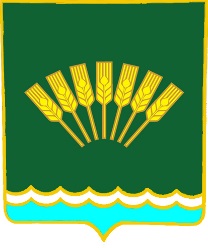 Администрация сельского поселения Тюрюшлинский сельсоветмуниципального районаСтерлитамакский район Республики БашкортостанОГРН-1090242000276,  ИНН- 0242008320, КПП – 024201001, ОКАТО – 80249888000, ОКВЭД – 75.11.32, ОКПО – 04284307  тел. (3473)277844,277825, turushli-sovet@yandex.ruОГРН-1090242000276,  ИНН- 0242008320, КПП – 024201001, ОКАТО – 80249888000, ОКВЭД – 75.11.32, ОКПО – 04284307  тел. (3473)277844,277825, turushli-sovet@yandex.ruОГРН-1090242000276,  ИНН- 0242008320, КПП – 024201001, ОКАТО – 80249888000, ОКВЭД – 75.11.32, ОКПО – 04284307  тел. (3473)277844,277825, turushli-sovet@yandex.ru№ п/пНаименование органа местного самоуправленияЧисленность работников отнесенных:Численность работников отнесенных:Численность работников отнесенных:Фактические затраты на оплату трудаФактические затраты на оплату трудаФактические затраты на оплату труда№ п/пНаименование органа местного самоуправленияК муниципальным служащимНе отнесенные к муниципальной службеК работникам по техническому обеспечению деятельности учрежденияК муниципальным служащимНе отнесенные к муниципальной службеК работникам по техническому обеспечению деятельности учреждения1Администрация сельского поселения Тюрюшлинский сельсовет муниципального района Стерлитамакский район Республики Башкортостан(без указания Ф.И.О., только должность согласно штатного расписания)ИТОГО: